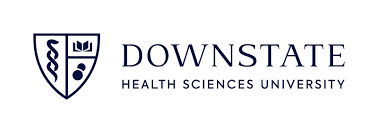 Student Organization Room/Zoom Request FormOne activity per request form:Please list in order the date/room you prefer		Is this a recurring event? ______MEDIA REQUEST:  ______________________________________________________________________________1 prep time and clean-up time will not appear on confirmation2 room preferences will be honored whenever possible, however, there is no guaranteeEvery effort will be extended to provide you with a room for the requested date and time.  Curricular activities for scheduled classes and exams have first priority for room requests.  All student organization room requests must be made through the Director of the , who will contact Classroom Services.  Student Organizations are not to contact Classroom Services directly.  You will be notified by the Director of the  with a confirmation.Submit this form to Adam Burgman at  Adam.Burgman@downstate.eduName of Contact Person:Today’s Date:Phone #:Email: Name of Student Organization:Name/Description of Activity:DatePrep Time 1Start Time – End TimeClean-up Time 1# of peopleFood (y/n)RoomPref 2Classroom Services Use OnlyEvent # __________            Rec’d ___________                    Input __________            Confirmed __________  (RS0)Event # __________            Rec’d ___________                    Input __________            Confirmed __________  (A/V)